ЗАКОНЯРОСЛАВСКОЙ ОБЛАСТИО ГРАДОСТРОИТЕЛЬНОЙ ДЕЯТЕЛЬНОСТИНА ТЕРРИТОРИИ ЯРОСЛАВСКОЙ ОБЛАСТИПринятГосударственной ДумойЯрославской области26 сентября 2006 годаНастоящий Закон регулирует отношения в сфере градостроительной деятельности на территории Ярославской области, отнесенные в соответствии с Градостроительным кодексом Российской Федерации, федеральными законами и иными нормативными правовыми актами Российской Федерации к компетенции Ярославской области как субъекта Российской Федерации.Глава 1. ОБЩИЕ ПОЛОЖЕНИЯСтатья 1. Основные понятия, используемые в настоящем Законе(в ред. Закона ЯО от 07.11.2011 N 39-з)Основные понятия, используемые в настоящем Законе, по своему значению соответствуют понятиям, применяемым в законодательстве о градостроительной деятельности.Статья 2. Полномочия Ярославской областной Думы в сфере градостроительной деятельности(в ред. Закона ЯО от 07.11.2011 N 39-з)К полномочиям Ярославской областной Думы в сфере градостроительной деятельности на территории области относятся:(в ред. Закона ЯО от 07.11.2011 N 39-з)1) разработка и принятие законов Ярославской области в сфере градостроительной деятельности;2) осуществление контроля за исполнением законов в сфере градостроительной деятельности;3) иные полномочия в соответствии с федеральным законодательством и законодательством Ярославской области.Статья 3. Полномочия исполнительных органов государственной власти Ярославской области в сфере градостроительной деятельности1. К полномочиям Правительства Ярославской области в сфере градостроительной деятельности относятся:(в ред. Закона ЯО от 07.11.2011 N 39-з)1) принятие нормативных правовых актов, регулирующих градостроительную деятельность;1<1>) согласование проектов документов территориального планирования в соответствии с Градостроительным кодексом Российской Федерации;(п. 1<1> введен Законом ЯО от 07.11.2011 N 39-з)2) утверждение документов территориального планирования двух и более субъектов Российской Федерации, одним из которых является Ярославская область, и документов территориального планирования Ярославской области;(в ред. Законов ЯО от 07.11.2011 N 39-з, от 04.05.2018 N 21-з)3) утратил силу. - Закон ЯО от 04.05.2018 N 21-з;4) утверждение региональных нормативов градостроительного проектирования;5) определение органа, уполномоченного на осуществление регионального государственного строительного надзора на территории Ярославской области;(в ред. Закона ЯО от 27.12.2021 N 104-з)6) утверждение порядка установления причин нарушений законодательства о градостроительной деятельности, в результате которых причинен вред жизни или здоровью физических лиц, имуществу физических или юридических лиц, в соответствии с Градостроительным кодексом Российской Федерации;6<1>) осуществление мониторинга разработки и утверждения программ комплексного развития систем коммунальной инфраструктуры поселений, городских округов Ярославской области, программ комплексного развития транспортной инфраструктуры поселений, городских округов Ярославской области, программ комплексного развития социальной инфраструктуры поселений, городских округов Ярославской области;(п. 6<1> введен Законом ЯО от 12.04.2017 N 8-з)6<2>) принятие решения о создании и ведении государственной информационной системы обеспечения градостроительной деятельности Ярославской области с функциями автоматизированной информационно-аналитической поддержки осуществления полномочий в области градостроительной деятельности;(п. 6<2> введен Законом ЯО от 08.11.2023 N 68-з)7) иные полномочия в соответствии с федеральным законодательством и законодательством Ярославской области.2. К полномочиям уполномоченного органа исполнительной власти Ярославской области в сфере регулирования градостроительной деятельности относятся:(в ред. Закона ЯО от 07.11.2011 N 39-з)1) разработка проектов законов и нормативных правовых актов, регулирующих градостроительную деятельность;2) подготовка документов территориального планирования двух и более субъектов Российской Федерации, одним из которых является Ярославская область, и документов территориального планирования Ярославской области;(в ред. Законов ЯО от 07.11.2011 N 39-з, от 04.05.2018 N 21-з)3) организация и проведение государственной экспертизы проектной документации, государственной экспертизы результатов инженерных изысканий в случаях, предусмотренных Градостроительным кодексом Российской Федерации;(п. 3 в ред. Закона ЯО от 07.11.2011 N 39-з)3<1>) выдача разрешений на строительство объектов капитального строительства в соответствии с частью 1 статьи 12 настоящего Закона;(п. 3<1> введен Законом ЯО от 28.04.2020 N 33-з)4) организация совместной подготовки проектов документов территориального планирования и их согласования с федеральными органами исполнительной власти, органами исполнительной власти иных субъектов Российской Федерации, органами местного самоуправления муниципальных образований Ярославской области в случаях, установленных Градостроительным кодексом Российской Федерации;(п. 4 в ред. Закона ЯО от 12.04.2017 N 8-з)5) утратил силу. - Закон ЯО от 12.04.2017 N 8-з;6) осуществление контроля за соблюдением органами местного самоуправления муниципальных образований Ярославской области законодательства о градостроительной деятельности;(п. 6 в ред. Закона ЯО от 07.11.2011 N 39-з)7) разработка региональных нормативов градостроительного проектирования;8) утратил силу. - Закон ЯО от 02.04.2019 N 17-з;9) методическое обеспечение разработки документов территориального планирования, правил землепользования и застройки, документации по планировке территории органами местного самоуправления муниципальных образований Ярославской области;9<1>) обеспечение рассмотрения проектов документов территориального планирования и градостроительного зонирования органов местного самоуправления муниципальных образований Ярославской области. Порядок взаимодействия уполномоченного органа исполнительной власти Ярославской области в сфере регулирования градостроительной деятельности с иными органами исполнительной власти Ярославской области определяется Правительством Ярославской области;(п. 9<1> введен Законом ЯО от 12.04.2017 N 8-з)10) иные полномочия в соответствии с федеральным законодательством и законодательством Ярославской области.3. К полномочиям органов исполнительной власти Ярославской области, определенным в соответствии с их компетенцией, относятся:1) выдача заключений о согласовании (отказе в согласовании) проектов документов территориального планирования и градостроительного зонирования;2) выдача разрешений на строительство объектов капитального строительства в соответствии с частями 2 и 3 статьи 12 настоящего Закона;3) установление порядка подготовки и утверждения проектов планировки территории в отношении исторических поселений регионального значения в соответствии с Законом Ярославской области от 05.06.2008 N 25-з "Об объектах культурного наследия (памятниках истории и культуры) народов Российской Федерации на территории Ярославской области";3<1>) осуществление регионального государственного строительного надзора в соответствии с Градостроительным кодексом Российской Федерации;(п. 3<1> введен Законом ЯО от 27.12.2021 N 104-з)4) иные полномочия в соответствии с федеральным законодательством и законодательством Ярославской области.(часть 3 введена Законом ЯО от 12.04.2017 N 8-з)Глава 2. ТЕРРИТОРИАЛЬНОЕ ПЛАНИРОВАНИЕ И ПЛАНИРОВКАТЕРРИТОРИИСтатья 3<1>. Подготовка проекта и утверждение схемы территориального планирования двух и более субъектов Российской Федерации, одним из которых является Ярославская область(введена Законом ЯО от 04.05.2018 N 21-з)1. Документ территориального планирования двух и более субъектов Российской Федерации, одним из которых является Ярославская область, представляет собой схему территориального планирования таких субъектов Российской Федерации.2. Решение о подготовке схемы территориального планирования двух и более субъектов Российской Федерации, одним из которых является Ярославская область, принимается высшими исполнительными органами государственной власти субъектов Российской Федерации, применительно к территориям или частям территорий которых осуществляется подготовка проекта указанной схемы. В отношении Ярославской области такое решение принимает Правительство Ярославской области. Решение считается принятым со дня вступления в силу соответствующих нормативных правовых актов высших исполнительных органов государственной власти указанных субъектов Российской Федерации.3. Требования к содержанию схемы территориального планирования двух и более субъектов Российской Федерации, одним из которых является Ярославская область, и решению о ее подготовке установлены Градостроительным кодексом Российской Федерации.4. Схема территориального планирования двух и более субъектов Российской Федерации, одним из которых является Ярославская область, утверждается высшими исполнительными органами государственной власти субъектов Российской Федерации, предусмотренными частью 2 настоящей статьи, путем принятия каждым из указанных высших исполнительных органов нормативного правового акта об утверждении указанной схемы. Схема территориального планирования двух и более субъектов Российской Федерации, одним из которых является Ярославская область, считается утвержденной после принятия каждым из указанных органов нормативного правового акта о ее утверждении.5. Изменения в схему территориального планирования двух и более субъектов Российской Федерации, одним из которых является Ярославская область, вносятся в соответствии с Градостроительным кодексом Российской Федерации.Статья 4. Порядок подготовки проекта схемы территориального планирования Ярославской области и внесения изменений в схему территориального планирования Ярославской области(в ред. Закона ЯО от 07.11.2011 N 39-з)1. Документом территориального планирования Ярославской области является схема территориального планирования Ярославской области, требования к содержанию которой установлены Градостроительным кодексом Российской Федерации.2. Решение о подготовке проекта схемы территориального планирования Ярославской области принимает Правительство Ярославской области.(в ред. Закона ЯО от 07.11.2011 N 39-з)3. При подготовке проекта схемы территориального планирования Ярославской области за счет средств областного бюджета размещение государственного заказа Ярославской области на подготовку проекта указанной схемы осуществляется в порядке, установленном законодательством Российской Федерации.4. Органы государственной власти, органы местного самоуправления, заинтересованные физические и юридические лица вправе вносить свои предложения при подготовке проекта схемы территориального планирования, а также после ее утверждения. Предложения представляются в уполномоченный орган исполнительной власти Ярославской области в сфере регулирования градостроительной деятельности в письменном виде и рассматриваются в месячный срок.(в ред. Закона ЯО от 07.11.2011 N 39-з)5. Утратила силу. - Закон ЯО от 12.04.2017 N 8-з.6. Изменения в схему территориального планирования Ярославской области вносятся в соответствии с Градостроительным кодексом Российской Федерации с учетом региональных нормативов градостроительного проектирования.(в ред. Законов ЯО от 07.11.2011 N 39-з, от 12.04.2017 N 8-з)7. Схема территориального планирования Ярославской области, а также ее изменения утверждаются Правительством Ярославской области.(в ред. Закона ЯО от 07.11.2011 N 39-з)8. Утратила силу. - Закон ЯО от 12.04.2017 N 8-з.Статья 5. Утратила силу. - Закон ЯО от 12.04.2017 N 8-з.Статья 6. Территориальное планирование муниципальных образований Ярославской области и его особенности при проведении общественных обсуждений или публичных слушаний(в ред. Закона ЯО от 04.05.2018 N 21-з)1. Документами территориального планирования муниципальных образований Ярославской области являются схемы территориального планирования муниципальных районов, генеральные планы поселений и городских округов.1<1>. Схемы территориального планирования муниципальных районов, генеральные планы поселений и городских округов разрабатываются с учетом требования беспрепятственного доступа инвалидов и использования инвалидами объектов местного значения, подлежащих отображению в документах территориального планирования муниципальных образований Ярославской области.(часть 1<1> введена Законом ЯО от 28.12.2015 N 109-з)2. Состав, порядок подготовки документов территориального планирования муниципальных образований Ярославской области, внесения изменений в такие документы устанавливаются нормативными правовыми актами органов местного самоуправления Ярославской области в соответствии с положениями Градостроительного кодекса Российской Федерации. Содержание генеральных планов поселений, генеральных планов городских округов Ярославской области может иметь следующие особенности:1) генеральный план поселения, генеральный план городского округа Ярославской области могут не содержать карту планируемого размещения объектов местного значения поселения или городского округа. В этом случае такая карта подлежит утверждению местной администрацией муниципального образования Ярославской области в порядке, установленном Правительством Ярославской области;2) генеральным планом поселения, генеральным планом городского округа Ярославской области могут предусматриваться территории, в отношении которых функциональные зоны не устанавливаются;3) положение о территориальном планировании вместо сведений о видах, назначении и наименованиях планируемых для размещения объектов местного значения поселения, городского округа Ярославской области, об их основных характеристиках, местоположении может содержать сведения о потребности в указанных объектах местного значения без указания их основных характеристик и местоположения;4) подготовка генерального плана поселения, генерального плана городского округа Ярославской области может осуществляться применительно к отдельным населенным пунктам, входящим в состав поселения, городского округа Ярославской области, территориям поселения, городского округа Ярославской области за границами населенных пунктов без последующего внесения в генеральный план изменений, относящихся к другим частям территорий поселения, городского округа Ярославской области.(часть 2 в ред. Закона ЯО от 26.11.2020 N 86-з)2<1>. Утратила силу. - Закон ЯО от 12.04.2017 N 8-з.3. По проектам генеральных планов поселений и городских округов Ярославской области, в том числе по проектам, предусматривающим внесение изменений в генеральные планы поселений и городских округов Ярославской области, в соответствии с уставом муниципального образования Ярославской области и (или) нормативным правовым актом представительного органа муниципального образования Ярославской области с учетом положений Градостроительного кодекса Российской Федерации в обязательном порядке проводятся общественные обсуждения или публичные слушания. Участниками указанных общественных обсуждений или публичных слушаний являются граждане, постоянно проживающие на территории Ярославской области, в отношении которой подготовлены данные проекты, правообладатели находящихся в границах этой территории Ярославской области земельных участков и (или) расположенных на них объектов капитального строительства, а также правообладатели помещений, являющихся частью указанных объектов капитального строительства.(часть 3 в ред. Закона ЯО от 04.05.2018 N 21-з)4. При проведении общественных обсуждений или публичных слушаний, указанных в части 3 настоящей статьи, в целях обеспечения участников таких общественных обсуждений или публичных слушаний равными возможностями для участия в общественных обсуждениях или публичных слушаниях территория населенного пункта может быть разделена на части.(часть 4 в ред. Закона ЯО от 04.05.2018 N 21-з)5. Утратила силу. - Закон ЯО от 04.05.2018 N 21-з.6. Внесение в генеральный план поселения, городского округа Ярославской области изменений, предусматривающих изменение границ населенных пунктов в целях жилищного строительства или определения зон рекреационного назначения, осуществляется без проведения общественных обсуждений или публичных слушаний.(часть 6 введена Законом ЯО от 12.04.2017 N 8-з; в ред. Закона ЯО от 04.05.2018 N 21-з)Статья 6<1>. Виды объектов, подлежащих отображению в документах территориального планирования Ярославской области и муниципальных образований Ярославской области(в ред. Закона ЯО от 08.11.2023 N 68-з)1. Виды объектов регионального значения, подлежащих отображению на схеме территориального планирования Ярославской области:1) в области транспорта (железнодорожный, водный, воздушный транспорт), автомобильных дорог регионального или межмуниципального значения:а) железнодорожные пути необщего пользования;б) железнодорожные депо, железнодорожные вокзалы и остановочные железнодорожные пассажирские пункты, предназначенные для организации транспортного обслуживания населения железнодорожным транспортом в пригородном сообщении;в) речные порты, речные вокзалы, пристани общего пользования и паромные переправы, предназначенные для организации транспортного обслуживания населения внутренним водным транспортом в границах Ярославской области, в том числе на маршрутах, которые начинаются в границах Ярославской области;г) базы (сооружения) для стоянки маломерных судов;д) аэропорты, аэродромы и вертодромы, находящиеся в собственности Ярославской области;е) автовокзалы и автостанции, предназначенные для организации транспортного обслуживания населения автомобильным транспортом по межмуниципальным маршрутам и участия в его организации по межрегиональным маршрутам;ж) автомобильные дороги регионального или межмуниципального значения, мосты, тоннели, путепроводы, эстакады и транспортные развязки, являющиеся их технологической частью;з) транспортно-логистические центры;2) в области предупреждения чрезвычайных ситуаций межмуниципального и регионального характера, стихийных бедствий, эпидемий и ликвидации их последствий:а) здания (сооружения) объектов пожарной охраны, пожарные депо противопожарной службы Ярославской области;б) здания (сооружения) объектов аварийно-спасательной службы, аварийно-спасательных формирований Ярославской области;в) скотомогильники (биотермические ямы);3) в области образования:а) здания (сооружения), в которых размещаются общеобразовательные организации Ярославской области (школы, лицеи, гимназии);б) здания (сооружения), являющиеся объектами профессиональных образовательных организаций Ярославской области (профессиональные училища, техникумы, колледжи) учебного, учебно-производственного, социального и культурного назначения, общежития;в) здания (сооружения), в которых размещаются организации дополнительного образования Ярославской области;4) в области здравоохранения:а) здания (сооружения), в которых размещаются государственные больницы, родильные дома, дома ребенка (в том числе специализированные), госпитали, медико-санитарные части, перинатальные центры, поликлиники, амбулатории, женские консультации, диспансеры, хосписы, станции переливания крови, станции скорой медицинской помощи, офисы врачей общей практики, фельдшерско-акушерские пункты Ярославской области;б) здания (сооружения), в которых размещаются государственные санаторно-курортные организации Ярославской области;5) в области физической культуры и спорта:а) дворцы спорта, многофункциональные спортивные комплексы (физкультурно-оздоровительные комплексы), число посадочных мест в которых составляет 1500 и более;б) стадионы, спортивные арены, спортивные залы, манежи (легкоатлетические и футбольные), спортивные сооружения с ледовым покрытием, число посадочных мест в которых составляет 1500 и более;в) здания (сооружения), в которых размещаются плавательные бассейны с длиной дорожки не менее 50 метров и количеством дорожек не менее 6, находящиеся в собственности Ярославской области;г) велопешеходные дорожки;6) в области энергетики:а) линии электропередачи (воздушные и кабельные) и подстанции, проектный номинальный класс напряжения которых составляет 110 (150) кВ, кроме линий электропередачи и подстанций, отнесенных к видам объектов федерального значения, подлежащих отображению на схемах территориального планирования Российской Федерации в области энергетики, определенным Правительством Российской Федерации;б) линии электропередачи (воздушные и кабельные) и подстанции, проектный номинальный класс напряжения которых составляет 35 кВ;в) межпоселковые газопроводы высокого и среднего давления, проходящие по территории более одного муниципального района (городского округа) Ярославской области и (или) используемые для газоснабжения более одного муниципального района (городского округа) Ярославской области;г) газопроводы-отводы и газораспределительные станции, расположенные на территории только Ярославской области и предусмотренные утвержденной региональной программой газификации жилищно-коммунального хозяйства, промышленных и иных организаций;7) в области социального обеспечения:а) здания (сооружения), в которых размещаются государственные дома-интернаты, детские дома, социально-оздоровительные центры, центры социального обслуживания, социально-реабилитационные центры для несовершеннолетних Ярославской области;б) здания (сооружения), в которых размещаются государственные организации отдыха детей и их оздоровления Ярославской области;8) в области культуры:а) концертные залы, филармонии, центры культурного развития, дома (дворцы) культуры, число посадочных мест в которых составляет 800 и более;б) театры, число посадочных мест в которых составляет 800 и более;в) культурно-рекреационные пространства площадью 4 гектара и более;г) библиотеки, библиотечный фонд которых составляет 100000 единиц и более;9) в области обращения с твердыми коммунальными отходами:объекты по накоплению (в том числе раздельному накоплению), сбору, транспортированию, обработке, утилизации, обезвреживанию и захоронению твердых коммунальных отходов;10) в области предупреждения и ликвидации болезней животных, их лечения, защиты населения от болезней, общих для человека и животных, обращения с животными:здания (сооружения), в которых размещаются государственные ветеринарные лечебницы, приюты для животных Ярославской области;11) в области организации архивного дела:здания, в которых размещаются государственные архивы Ярославской области.2. Виды объектов местного значения муниципального района Ярославской области, подлежащих отображению на схеме территориального планирования муниципального района Ярославской области:1) в области электро- и газоснабжения поселений Ярославской области:а) газопроводы-отводы и газораспределительные станции, проходящие по территории двух и более поселений в границах муниципального района Ярославской области, кроме газопроводов-отводов и газораспределительных станций, отнесенных к объектам регионального значения, подлежащих отображению на схеме территориального планирования Ярославской области, определенным частью 1 настоящей статьи;б) компрессорные станции, компрессорные цеха;в) линии электропередачи (воздушные, кабельные), электрические подстанции, проектный номинальный класс напряжения которых составляет до 35 кВ, расположенные на территориях двух и более поселений в границах муниципального района Ярославской области;г) межпоселковые газопроводы высокого и среднего давления, проходящие по территории двух и более поселений в границах муниципального района Ярославской области;2) в области автомобильных дорог местного значения вне границ населенных пунктов в границах муниципального района Ярославской области:автомобильные дороги местного значения вне границ населенных пунктов в границах муниципального района Ярославской области, мосты, тоннели, путепроводы, эстакады и транспортные развязки, являющиеся их технологической частью;3) в области образования:а) здания (сооружения), в которых размещаются муниципальные дошкольные образовательные организации (детские сады, ясли);б) здания (сооружения), в которых размещаются муниципальные общеобразовательные организации (школы, лицеи, гимназии);в) здания (сооружения), в которых размещаются муниципальные организации дополнительного образования;г) здания (сооружения), в которых размещаются муниципальные организации отдыха детей и их оздоровления;4) в области физической культуры и массового спорта:а) стадионы, спортивные и физкультурно-оздоровительные комплексы, дворцы спорта, спортивно-зрелищные сооружения, в том числе с искусственным льдом, число посадочных мест в которых составляет менее 1500;б) здания (сооружения), в которых размещаются плавательные бассейны, находящиеся в муниципальной собственности;5) в области обработки, утилизации, обезвреживания, размещения твердых коммунальных отходов:а) полигоны твердых коммунальных отходов;б) объекты по обработке, утилизации, обезвреживанию твердых коммунальных отходов;6) в области социального обеспечения:здания (сооружения), в которых размещаются муниципальные комплексные центры социального обслуживания населения;7) в области культуры:а) концертные залы, филармонии, центры культурного развития, дома (дворцы) культуры, число посадочных мест в которых составляет менее 800;б) культурно-рекреационные пространства площадью менее 4 гектаров;в) межпоселенческие библиотеки;8) в области содержания межпоселенческих мест захоронения, организации ритуальных услуг:кладбища, ритуальные центры;9) в области организации архивного дела:здания, в которых размещаются муниципальные архивы;10) объекты в прочих областях:водоограждающие дамбы, берегоукрепительные сооружения.3. Виды объектов местного значения поселения, городского округа Ярославской области, подлежащих отображению на генеральном плане поселения, генеральном плане городского округа Ярославской области:1) в области электро-, тепло-, газо- и водоснабжения населения, водоотведения:а) подстанции и переключательные пункты, проектный номинальный класс напряжения которых составляет от 0,4 до 20 кВ включительно;б) трансформаторные подстанции;в) линии электропередачи (воздушные и кабельные), проектный номинальный класс напряжения которых составляет от 0,4 до 20 кВ включительно;г) котельные, центральные тепловые пункты, магистральные теплопроводы;д) распределительные газопроводы, газопроводы-вводы, газорегуляторные пункты, расположенные на территории одного поселения, городского округа Ярославской области;е) линейные сооружения сети водоснабжения;ж) сооружения водоводов;з) водопроводные насосные станции;и) сооружения водонапорных башен;к) сооружения резервуаров для воды;л) магистральные водопроводы;м) водозаборные сооружения поверхностных вод, технической воды;н) станции водоподготовки (водопроводные очистные сооружения), канализационные очистные сооружения, локальные очистные сооружения;о) линейные сооружения сети водоотведения;п) сооружения снегоплавильных пунктов;р) здания (сооружения) канализационных насосных станций;с) коллекторы сбора очищенных сточных вод;т) магистральные канализации (напорные, самотечные), магистральные ливневые канализации;2) в области автомобильных дорог местного значения:автомобильные дороги местного значения поселения, городского округа Ярославской области в границах населенных пунктов поселения, городского округа Ярославской области, мосты, тоннели, путепроводы, эстакады и транспортные развязки, являющиеся их технологической частью;3) в области физической культуры и массового спорта:а) стадионы, спортивные и физкультурно-оздоровительные комплексы, дворцы спорта, спортивно-зрелищные сооружения, в том числе с искусственным льдом, число посадочных мест в которых составляет менее 1500;б) здания (сооружения), в которых размещаются плавательные бассейны, находящиеся в муниципальной собственности;4) в области образования в случае подготовки генерального плана городского округа Ярославской области:а) здания (сооружения), в которых размещаются муниципальные дошкольные образовательные организации (детские сады, ясли);б) здания (сооружения), в которых размещаются муниципальные общеобразовательные организации (школы, лицеи, гимназии);в) здания (сооружения), в которых размещаются муниципальные организации дополнительного образования;г) здания (сооружения), в которых размещаются муниципальные организации отдыха детей и их оздоровления;5) в области обработки, утилизации, обезвреживания, размещения твердых коммунальных отходов в случае подготовки генерального плана городского округа Ярославской области:а) полигоны твердых коммунальных отходов;б) объекты по обработке, утилизации, обезвреживанию твердых коммунальных отходов;6) в области социального обеспечения:здания (сооружения), в которых размещаются муниципальные комплексные центры социального обслуживания населения;7) в области культуры:а) концертные залы, филармонии, центры культурного развития, дома (дворцы) культуры, число посадочных мест в которых составляет менее 800;б) культурно-рекреационные пространства площадью менее 4 гектаров;8) в области организации ритуальных услуг и содержания мест захоронения:кладбища, ритуальные центры, крематории;9) объекты в прочих областях:водоограждающие дамбы, берегоукрепительные сооружения.Статья 7. Подготовка и утверждение документации по планировке территории, порядок внесения в нее изменений и ее отмены(в ред. Закона ЯО от 28.04.2020 N 33-з)(в ред. Закона ЯО от 04.05.2018 N 21-з)1. Орган исполнительной власти Ярославской области в соответствии с его компетенцией (далее в настоящей статье - уполномоченный орган), за исключением случаев, указанных в частях 1<1> и 12<12> статьи 45 Градостроительного кодекса Российской Федерации, принимает решение о подготовке документации по планировке территории, которая предусматривает размещение объектов регионального значения и иных объектов капитального строительства, размещение которых планируется на территориях двух и более муниципальных образований (муниципальных районов, городских округов) в границах Ярославской области, за исключением случаев, указанных в частях 2, 3<2> и 4<1> статьи 45 Градостроительного кодекса Российской Федерации.(в ред. Закона ЯО от 28.04.2020 N 33-з)Уполномоченный орган принимает решение о подготовке документации по планировке территории, которая предусматривает размещение объекта регионального значения, финансирование строительства, реконструкция которого осуществляется полностью за счет средств областного бюджета и размещение которого планируется на территориях двух и более субъектов Российской Федерации, имеющих общую границу.2. Уполномоченный орган принимает решение об утверждении документации по планировке территории, которая предусматривает размещение:1) объектов регионального значения и иных объектов капитального строительства, размещение которых планируется на территориях двух и более муниципальных образований (муниципальных районов, городских округов) в границах Ярославской области, за исключением случаев, указанных в частях 2, 3<2> и 4<1> статьи 45 Градостроительного кодекса Российской Федерации;2) объекта регионального значения, финансирование строительства, реконструкция которого осуществляется полностью за счет средств областного бюджета и размещение которого планируется на территориях двух и более субъектов Российской Федерации, имеющих общую границу;3) объекта местного значения, в случае отказа в согласовании документации по планировке территории одного или нескольких органов местного самоуправления муниципальных районов, городских округов Ярославской области, на территориях которых планируются строительство, реконструкция такого объекта. Утверждение указанной документации осуществляется с учетом результатов рассмотрения разногласий согласительной комиссией, требования к составу и порядку работы которой устанавливаются Правительством Российской Федерации.3. Решение о подготовке документации по планировке территории принимается уполномоченным органом:1) по собственной инициативе;2) по инициативе иных органов исполнительной власти Ярославской области;3) по инициативе органов местного самоуправления Ярославской области;4) по инициативе физических или юридических лиц.4. Органы и лица, указанные в пунктах 2, 3 и 4 части 3 настоящей статьи (далее - инициаторы), в целях принятия решения о подготовке документации по планировке территории представляют в уполномоченный орган:1) заявление о подготовке документации по планировке территории (далее - заявление);2) проект задания на разработку документации по планировке территории;3) проект задания на выполнение инженерных изысканий, необходимых для подготовки документации по планировке территории, в случае если необходимость выполнения инженерных изысканий предусмотрена федеральным законодательством. В случае отсутствия необходимости выполнения инженерных изысканий для подготовки документации по планировке территории инициатор представляет пояснительную записку, содержащую обоснование отсутствия такой необходимости.Требования к содержанию и форме указанных документов утверждаются Правительством Ярославской области.5. Уполномоченный орган в течение пятнадцати рабочих дней со дня получения документов, перечисленных в части 4 настоящей статьи, осуществляет их проверку на соответствие требованиям, утвержденным Правительством Ярославской области в соответствии с частью 4 настоящей статьи, и по ее результатам принимает решение о подготовке документации по планировке территории либо отказывает в принятии такого решения с указанием причин отказа, о чем в письменной форме уведомляет инициатора.Случаи, на основании которых уполномоченный орган отказывает в принятии решения о подготовке документации по планировке территории, устанавливаются Правительством Ярославской области.6. Решение о подготовке документации по планировке территории представляет собой распорядительный акт уполномоченного органа, утверждающий задание на разработку документации по планировке территории. Задание на выполнение инженерных изысканий, необходимых для подготовки документации по планировке территории, утверждается уполномоченным органом одновременно с принятием решения о подготовке документации по планировке территории.7. В случае принятия уполномоченным органом решения о подготовке документации по планировке территории по собственной инициативе им издается распорядительный акт, указанный в части 6 настоящей статьи, без проведения проверочных мероприятий, предусмотренных частью 5 настоящей статьи.8. В течение десяти дней со дня принятия решения о подготовке документации по планировке территории уполномоченный орган или лицо, указанное в пункте 3 или 4 части 1<1> статьи 45 Градостроительного кодекса Российской Федерации, уведомляет в письменной форме о принятом решении главу поселения Ярославской области, главу городского округа Ярославской области, в отношении территорий которых подготавливается такая документация, с приложением копий соответствующего распорядительного акта уполномоченного органа и задания на разработку документации по планировке территории.9. В случае если согласование документации по планировке территории является обязательным в соответствии с законодательством Российской Федерации, указанная документация после завершения ее разработки направляется уполномоченным органом (в случае принятия уполномоченным органом решения о подготовке документации по планировке территории по собственной инициативе), инициатором или лицом, указанным в пункте 3 или 4 части 1<1> статьи 45 Градостроительного кодекса Российской Федерации, в электронном виде на согласование с учетом соблюдения требований законодательства Российской Федерации о государственной тайне:1) главе поселения Ярославской области, главе городского округа Ярославской области, если документация по планировке территории подготовлена в целях размещения объекта регионального значения или в целях размещения иного объекта в границах такого поселения, городского округа;2) в орган государственной власти, осуществляющий предоставление лесных участков в границах земель лесного фонда, если документация по планировке территории подготовлена в отношении земель лесного фонда, а в случае необходимости перевода земельных участков, на которых планируется размещение линейных объектов, из состава земель лесного фонда в земли иных категорий, в том числе после ввода таких объектов в эксплуатацию, - в федеральный орган исполнительной власти, осуществляющий функции по контролю и надзору в области лесных отношений, а также по оказанию государственных услуг и управлению государственным имуществом в области лесных отношений;(п. 2 в ред. Закона ЯО от 02.04.2019 N 17-з)3) в орган государственной власти или орган местного самоуправления Ярославской области, уполномоченный на принятие решений об изъятии земельных участков для государственных или муниципальных нужд, если для размещения объекта капитального строительства допускается изъятие земельных участков для государственных или муниципальных нужд;4) в орган государственной власти или орган местного самоуправления муниципального образования Ярославской области, в ведении которых находится особо охраняемая природная территория, если документация по планировке территории подготовлена применительно к такой особо охраняемой природной территории;(п. 4 введен Законом ЯО от 02.04.2019 N 17-з)5) владельцу автомобильной дороги, если документация по планировке территории предусматривает размещение объекта капитального строительства в границах придорожной полосы автомобильной дороги.(п. 5 введен Законом ЯО от 02.04.2019 N 17-з)10. Уполномоченным органом документация по планировке территории, подготовленная на основании принятого им в соответствии с абзацем вторым части 1 настоящей статьи решения, после завершения ее разработки направляется на согласование органам исполнительной власти иных субъектов Российской Федерации, на территориях которых планируются строительство, реконструкция объекта регионального значения в установленном Градостроительным кодексом Российской Федерации порядке, а также в органы в соответствии с частью 9 настоящей статьи.11. С лицами, указанными в части 9 настоящей статьи, согласование документации по планировке территории осуществляется в порядке, установленном Правительством Ярославской области.12. Согласованная документация по планировке территории направляется инициатором или лицом, указанным в пункте 3 или 4 части 1<1> статьи 45 Градостроительного кодекса Российской Федерации, в уполномоченный орган для ее проверки и утверждения с приложением писем, подтверждающих ее согласование.Документация по планировке территории, согласование которой в соответствии с законодательством Российской Федерации не требуется, после ее разработки направляется инициатором или лицом, указанным в пункте 3 или 4 части 1<1> статьи 45 Градостроительного кодекса Российской Федерации, в уполномоченный орган для ее проверки и утверждения.13. Документация по планировке территории направляется инициатором или лицом, указанным в пункте 3 или 4 части 1<1> статьи 45 Градостроительного кодекса Российской Федерации, в уполномоченный орган на бумажном носителе в сброшюрованном и прошитом виде в 2 экземплярах, а также на электронном носителе в количестве экземпляров, равном количеству поселений Ярославской области, городских округов Ярославской области, в отношении территорий которых осуществлялась подготовка документации по планировке территории, и городских округов Ярославской области, муниципальных районов Ярославской области, осуществляющих ведение государственных информационных систем обеспечения градостроительной деятельности, в которых такая документация подлежит размещению, и одного экземпляра для хранения в архиве уполномоченного органа. К направляемой на утверждение документации по планировке территории прилагается документ, содержащий сведения, подлежащие внесению в Единый государственный реестр недвижимости, в том числе описание местоположения границ земельных участков, подлежащих образованию в соответствии с проектом межевания территории.(в ред. Закона ЯО от 02.04.2019 N 17-з)Документация по планировке территории направляется в уполномоченный орган на электронном носителе в формате, позволяющем осуществить ее размещение в государственной информационной системе обеспечения градостроительной деятельности.(в ред. Закона ЯО от 02.04.2019 N 17-з)14. Уполномоченный орган осуществляет проверку документации по планировке территории на соответствие требованиям, указанным в части 10 статьи 45 Градостроительного кодекса Российской Федерации, в течение пятнадцати рабочих дней со дня поступления такой документации. По результатам проверки уполномоченный орган утверждает документацию по планировке территории либо принимает решение об отклонении документации по планировке территории и направлении ее на доработку в случае ее несоответствия указанным требованиям. Утверждение документации по планировке территории осуществляется путем принятия соответствующего распорядительного акта уполномоченного органа.(в ред. Законов ЯО от 28.04.2020 N 33-з, от 03.07.2023 N 48-з)15. Уполномоченный орган в течение семи рабочих дней со дня утверждения документации по планировке территории уведомляет в письменной форме инициатора или лицо, указанное в пункте 3 или 4 части 1<1> статьи 45 Градостроительного кодекса Российской Федерации, и направляет ему один экземпляр документации по планировке территории на бумажном носителе с отметкой уполномоченного органа об утверждении такой документации на месте прошивки и копию соответствующего распорядительного акта.В случае отклонения и направления на доработку измененная документация по планировке территории подлежит повторному согласованию с согласующими органами только в части внесенных изменений, если при доработке затрагивается предмет согласования. Согласующие органы рассматривают такую документацию по планировке территории в течение пятнадцати рабочих дней со дня ее получения.(в ред. Закона ЯО от 28.05.2021 N 43-з)16. Документация по планировке территории, решение о подготовке которой принято уполномоченным органом по собственной инициативе и согласование которой в соответствии с законодательством Российской Федерации требуется, утверждается таким уполномоченным органом путем принятия соответствующего распорядительного акта уполномоченного органа после ее согласования.Документация по планировке территории, решение о подготовке которой принято уполномоченным органом по собственной инициативе и согласование которой в соответствии с законодательством Российской Федерации не требуется, утверждается таким уполномоченным органом путем принятия соответствующего распорядительного акта уполномоченного органа после ее разработки.17. Утвержденная уполномоченным органом документация по планировке территории направляется главе поселения Ярославской области, главе городского округа Ярославской области, применительно к территориям которых осуществлялась подготовка такой документации, в течение семи дней со дня ее утверждения.18. Внесение изменений в утвержденную документацию по планировке территории осуществляется путем утверждения ее отдельных частей с учетом положений, предусмотренных настоящей статьей для принятия решения об утверждении документации по планировке территории и положений части 21 статьи 45 Градостроительного кодекса Российской Федерации.Внесение изменений в утвержденную документацию по планировке территории, отмена такой документации или ее отдельных частей, признание отдельных частей такой документации не подлежащими применению осуществляется уполномоченным органом путем принятия соответствующего распорядительного акта уполномоченного органа.(часть 18 в ред. Закона ЯО от 28.04.2020 N 33-з)19. Создание объектов регионального значения на основании документации по планировке территории в соответствии с документами территориального планирования и градостроительного зонирования, утвержденными на территории Ярославской области, без приспособления указанных объектов для беспрепятственного доступа к ним инвалидов и использования их инвалидами не допускается.20. Порядок, установленный настоящей статьей, не распространяется на подготовку и утверждение проектов планировки территории в отношении исторических поселений регионального значения.Глава 3. НОРМАТИВЫ ГРАДОСТРОИТЕЛЬНОГО ПРОЕКТИРОВАНИЯНА ТЕРРИТОРИИ ЯРОСЛАВСКОЙ ОБЛАСТИ(в ред. Закона ЯО от 30.06.2014 N 43-з)Статья 8. Содержание и систематизация нормативов градостроительного проектирования на территории Ярославской области1. На территории Ярославской области применяются:1) региональные нормативы градостроительного проектирования;2) местные нормативы градостроительного проектирования, которые включают в себя:а) нормативы градостроительного проектирования муниципального района Ярославской области;б) нормативы градостроительного проектирования поселения Ярославской области;в) нормативы градостроительного проектирования городского округа Ярославской области.2. Региональные нормативы градостроительного проектирования (далее также - региональные нормативы) устанавливают совокупность расчетных показателей минимально допустимого уровня обеспеченности объектами регионального значения, виды которых установлены в части 1 статьи 6<1> настоящего Закона, иными объектами регионального значения населения Ярославской области, и расчетных показателей максимально допустимого уровня территориальной доступности таких объектов для населения Ярославской области (далее также - расчетные показатели минимально допустимого уровня обеспеченности и максимально допустимого уровня территориальной доступности).Перечень объектов регионального значения, для которых при разработке региональных нормативов устанавливаются расчетные показатели минимально допустимого уровня обеспеченности и максимально допустимого уровня территориальной доступности, утверждается Правительством Ярославской области.Расчетные показатели минимально допустимого уровня обеспеченности и максимально допустимого уровня территориальной доступности могут устанавливаться в отношении одного или нескольких видов объектов, включенных в перечень объектов регионального значения.3. Региональные нормативы градостроительного проектирования могут устанавливать предельные значения расчетных показателей минимально допустимого уровня обеспеченности объектами местного значения, предусмотренными частями 4 и 5 настоящей статьи, населения муниципального образования Ярославской области и предельные значения расчетных показателей максимально допустимого уровня территориальной доступности таких объектов для населения муниципальных образований Ярославской области.4. Нормативы градостроительного проектирования муниципального района Ярославской области устанавливают совокупность расчетных показателей минимально допустимого уровня обеспеченности объектами местного значения муниципального района, виды которых установлены в части 2 статьи 6<1> настоящего Закона, иными объектами местного значения муниципального района населения муниципального района и расчетных показателей максимально допустимого уровня территориальной доступности таких объектов для населения муниципального района.5. Нормативы градостроительного проектирования поселения, городского округа Ярославской области устанавливают совокупность расчетных показателей минимально допустимого уровня обеспеченности объектами местного значения поселения, городского округа, виды которых установлены в части 3 статьи 6<1> настоящего Закона, объектами благоустройства территории, иными объектами местного значения поселения, городского округа населения поселения, городского округа и расчетных показателей максимально допустимого уровня территориальной доступности таких объектов для населения поселения, городского округа.6. Систематизация нормативов градостроительного проектирования, действующих на территории Ярославской области, осуществляется уполномоченным органом исполнительной власти Ярославской области в сфере регулирования градостроительной деятельности. Систематизация осуществляется по видам объектов регионального значения и объектов местного значения.Систематизированная информация размещается на портале органов государственной власти Ярославской области в информационно-телекоммуникационной сети "Интернет" и обновляется в случае изменения законодательства в сфере градостроительной деятельности и нормативов градостроительного проектирования, действующих на территории Ярославской области.(часть 6 в ред. Закона ЯО от 12.04.2017 N 8-з)7. Региональные и местные нормативы градостроительного проектирования обязательны для выполнения всеми субъектами градостроительной деятельности, ведущими свою деятельность на территории Ярославской области.Статья 9. Порядок подготовки, утверждения и изменения региональных нормативов градостроительного проектирования1. Региональные нормативы разрабатываются и утверждаются в соответствии с Градостроительным кодексом Российской Федерации и требованиями, предусмотренными настоящей статьей.Перечень объектов регионального значения, в отношении которых разрабатываются региональные нормативы градостроительного проектирования, устанавливается Правительством Ярославской области.(абзац введен Законом ЯО от 12.04.2017 N 8-з)2. Решение о подготовке проекта региональных нормативов принимается уполномоченным органом исполнительной власти Ярославской области в сфере регулирования градостроительной деятельности.3. Организацию работ по разработке и утверждению проекта региональных нормативов осуществляет уполномоченный орган исполнительной власти Ярославской области в сфере регулирования градостроительной деятельности.4. В случае подготовки проекта региональных нормативов за счет средств областного бюджета размещение государственного заказа Ярославской области на подготовку указанных нормативов осуществляется в порядке, установленном законодательством Российской Федерации.5. Проект региональных нормативов размещается на портале органов государственной власти Ярославской области в информационно-телекоммуникационной сети "Интернет" не менее чем за пятнадцать рабочих дней до их утверждения.(в ред. Закона ЯО от 28.11.2022 N 61-з)6. Региональные нормативы и внесенные изменения в региональные нормативы утверждаются Правительством Ярославской области.7. Утвержденные региональные нормативы подлежат опубликованию в средстве массовой информации, являющемся источником официального опубликования правовых актов Ярославской области, в срок, не превышающий пяти дней со дня утверждения указанных нормативов.Уполномоченный орган исполнительной власти Ярославской области в сфере регулирования градостроительной деятельности размещает утвержденные региональные нормативы в федеральной государственной информационной системе территориального планирования в срок, не превышающий пяти дней со дня утверждения указанных нормативов.(в ред. Закона ЯО от 02.04.2019 N 17-з)8. Решение о внесении изменений в региональные нормативы принимается уполномоченным органом исполнительной власти Ярославской области в сфере регулирования градостроительной деятельности по предложениям органов исполнительной власти Ярославской области, иных государственных органов, органов местного самоуправления муниципальных образований Ярославской области и заинтересованных лиц.9. Внесение изменений в региональные нормативы осуществляется в порядке, определенном настоящей статьей для подготовки и утверждения региональных нормативов.Глава 4. КОМИССИИ ПО ПОДГОТОВКЕ ПРАВИЛЗЕМЛЕПОЛЬЗОВАНИЯ И ЗАСТРОЙКИ ТЕРРИТОРИЙМУНИЦИПАЛЬНЫХ ОБРАЗОВАНИЙСтатья 10. Требования к составу комиссии по подготовке правил землепользования и застройки территории муниципального образования(в ред. Закона ЯО от 07.11.2011 N 39-з)1. Правила землепользования и застройки разрабатываются комиссией по подготовке правил землепользования и застройки поселения или городского округа Ярославской области.2. Решение о формировании, составе и порядке работы указанной комиссии принимается главой местной администрации.3. В состав комиссии по подготовке правил землепользования и застройки включаются:1) в обязательном порядке - представители общественности, специалисты в сфере строительства, градостроительной деятельности и архитектуры и иных смежных отраслей;2) по предварительному согласованию - представители Управления Федеральной службы государственной регистрации, кадастра и картографии по Ярославской области и филиала федерального государственного бюджетного учреждения "Федеральная кадастровая палата Федеральной службы государственной регистрации, кадастра и картографии" по Ярославской области.(часть 3 в ред. Закона ЯО от 28.04.2020 N 33-з)3<1>. В состав комиссии по подготовке правил землепользования и застройки городского округа Ярославской области помимо представителей и специалистов, указанных в части 3 настоящей статьи, включается представитель уполномоченного органа исполнительной власти Ярославской области в сфере регулирования градостроительной деятельности.(часть 3<1> введена Законом ЯО от 07.11.2011 N 39-з)4. Количество членов комиссии по подготовке правил землепользования и застройки, указанных в части 3 настоящей статьи, должно составлять не менее одной трети от общего количества всех членов комиссии.Статья 11. Требования к порядку работы комиссии по подготовке правил землепользования и застройки(в ред. Закона ЯО от 07.11.2011 N 39-з)1. Комиссия осуществляет свою деятельность путем проведения очередных и внеочередных заседаний. Очередные заседания комиссии проводятся не реже одного раза в три месяца. Внеочередные заседания комиссии могут проводиться по инициативе председателя комиссии или половины членов комиссии.2. Заседание комиссии считается правомочным, если на нем присутствует не менее половины от общего числа ее членов.(часть 2 в ред. Закона ЯО от 30.06.2014 N 43-з)3. Решения комиссии принимаются большинством голосов присутствующих на заседании членов комиссии путем открытого голосования. В случае равенства голосов голос председателя комиссии является решающим.4. Председатель комиссии осуществляет общее руководство работой комиссии, подписывает документы, подготовленные комиссией, назначает очередные и внеочередные заседания комиссии, секретаря комиссии.5. В целях дополнительной проработки вопросов, являющихся предметом рассмотрения комиссии, могут создаваться рабочие группы с участием членов комиссии, специалистов (экспертов) в сфере градостроительной деятельности, а также представителей лиц, заинтересованных в решении указанных вопросов. Деятельность рабочих групп организуется председателем комиссии.6. Правовое, организационное и иное обеспечение деятельности комиссии осуществляется органами местного самоуправления в соответствии с уставом поселения или городского округа Ярославской области.Глава 5. РАЗРЕШЕНИЕ НА СТРОИТЕЛЬСТВОСтатья 12. Выдача разрешений на строительство уполномоченными органами исполнительной власти Ярославской области(в ред. Закона ЯО от 07.11.2011 N 39-з)1. В случае если строительство объекта капитального строительства планируется осуществлять на территориях двух и более муниципальных образований (муниципальных районов, городских округов) Ярославской области и в случае реконструкции объекта капитального строительства, расположенного на территориях двух и более муниципальных образований (муниципальных районов, городских округов) Ярославской области, разрешение на строительство выдается уполномоченным органом исполнительной власти Ярославской области в сфере регулирования градостроительной деятельности.2. В случае если при проведении работ по сохранению объекта культурного наследия регионального значения затрагиваются конструктивные и другие характеристики надежности и безопасности такого объекта, разрешение на строительство выдается органом исполнительной власти Ярославской области, уполномоченным в области сохранения, использования, популяризации и государственной охраны объектов культурного наследия.(часть 2 в ред. Закона ЯО от 12.04.2017 N 8-з)2<1>. В случае осуществления строительства, реконструкции объектов капитального строительства, расположенных на землях лесного фонда, которые допускаются к строительству на них при использовании лесов для осуществления рекреационной деятельности, в соответствии с лесным законодательством разрешение на строительство выдается органом исполнительной власти Ярославской области, утвердившим положительное заключение государственной экспертизы проекта освоения лесов.(часть 2<1> введена Законом ЯО от 01.11.2021 N 76-з)3. В случае если строительство, реконструкцию объекта капитального строительства планируется осуществлять в границах особо охраняемой природной территории регионального значения (за исключением населенных пунктов, указанных в статье 3<1> Федерального закона от 14 марта 1995 года N 33-ФЗ "Об особо охраняемых природных территориях"), разрешение на строительство выдается уполномоченным органом исполнительной власти Ярославской области в сфере охраны окружающей среды.(в ред. Закона ЯО от 28.05.2021 N 43-з)3<1>. Выдача разрешения на строительство органами исполнительной власти Ярославской области осуществляется в иных случаях, установленных законами Ярославской области.(часть 3<1> введена Законом ЯО от 04.05.2018 N 21-з)4. Утратила силу. - Закон ЯО от 28.04.2020 N 33-з.Статья 13. Перечень случаев, в которых получение разрешения на строительство не требуется(в ред. Закона ЯО от 02.04.2019 N 17-з)1. Получение разрешения на строительство не требуется в случаях, в которых не требуется выдача разрешения на строительство в соответствии с федеральным законодательством.2. Наряду со случаями, указанными в части 1 настоящей статьи, получение разрешения на строительство не требуется в следующих случаях:1) устройство пандусов для маломобильных групп населения при отсутствии признаков реконструкции;2) строительство водопроводных повышающих насосных станций колодезного типа без устройства надземной части;3) строительство канализационных насосных станций колодезного типа без устройства надземной части;4) утратил силу. - Закон ЯО от 01.11.2021 N 76-з;5) строительство, реконструкция антенно-мачтовых сооружений высотой до 60 метров включительно и заглублением подземной части (полностью или частично) ниже планировочной отметки земли до 5 метров включительно;6) строительство зданий, сооружений блочно-модульного типа заводского изготовления, предназначенных для использования в целях электроснабжения, водоснабжения, водоотведения, газоснабжения и теплоснабжения, за исключением опасных производственных объектов;7) строительство на расположенных вне населенных пунктов земельных участках, отнесенных к категории земель сельскохозяйственного назначения и входящих в состав имущества крестьянского (фермерского) хозяйства, хозяйственных построек в виде объектов капитального строительства с количеством этажей не более чем два, общая площадь которых составляет не более чем 1500 квадратных метров, для которых не требуется установление санитарно-защитных зон или такие зоны установлены в пределах границ земельных участков, на которых планируется строительство таких объектов, а также машинно-транспортных и ремонтных станций, ангаров и гаражей для сельскохозяйственной техники, амбаров, водонапорных башен, трансформаторных станций и иных объектов, предназначенных для размещения технического оборудования, используемого для ведения сельского хозяйства;(п. 7 введен Законом ЯО от 08.11.2023 N 68-з)8) строительство объектов, предназначенных для обеспечения безопасности людей на водных объектах, сооружений водно-спасательных станций и постов в береговой и прибрежной защитных полосах водных объектов;(п. 8 введен Законом ЯО от 08.11.2023 N 68-з)9) устройство зарядных станций для электротранспорта.(п. 9 введен Законом ЯО от 08.11.2023 N 68-з)(часть 2 в ред. Закона ЯО от 28.05.2021 N 43-з)3. Строительство, реконструкция объектов, указанных в пунктах 2 - 9 части 2 настоящей статьи, без получения разрешения на строительство допускаются при соблюдении одного из следующих условий:(в ред. Законов ЯО от 28.11.2022 N 61-з, от 08.11.2023 N 68-з)1) наличие проектной документации по строительству, реконструкции указанных объектов (за исключением строительства объектов, указанных в пунктах 6 и 9 части 2 настоящей статьи) и правоустанавливающих документов на земельный участок;(в ред. Законов ЯО от 28.11.2022 N 61-з, от 08.11.2023 N 68-з)2) наличие разрешения на использование земель или земельных участков, получение которого осуществляется в порядке, установленном Правительством Ярославской области, в случае размещения указанных объектов на землях или земельных участках, находящихся в государственной или муниципальной собственности, в соответствии с пунктом 3 статьи 39<36> Земельного кодекса Российской Федерации.4. В случае если финансирование строительства, реконструкции объектов, указанных в пунктах 2 - 9 части 2 настоящей статьи, осуществляется или планируется осуществлять с привлечением средств бюджетов бюджетной системы Российской Федерации, строительство, реконструкция этих объектов осуществляются на основании разрешения на строительство.(в ред. Законов ЯО от 28.11.2022 N 61-з, от 08.11.2023 N 68-з)5. Лицо, планирующее осуществить строительство, реконструкцию объектов, указанных в пунктах 2 - 9 части 2 настоящей статьи, обязано до начала строительства, реконструкции предоставить сведения о них в орган местного самоуправления муниципального образования Ярославской области, уполномоченный на выдачу разрешений на строительство, по месту расположения земельного участка.(в ред. Законов ЯО от 28.11.2022 N 61-з, от 08.11.2023 N 68-з)Лицо, осуществившее строительство, реконструкцию объектов, указанных в пунктах 2 - 9 части 2 настоящей статьи, в течение семи дней со дня завершения строительства, реконструкции указанных объектов обязано предоставить сведения о них, в том числе схему, отображающую расположение построенных, реконструированных объектов, в орган местного самоуправления муниципального района, городского округа Ярославской области, уполномоченный на ведение государственной информационной системы обеспечения градостроительной деятельности в части, касающейся осуществления градостроительной деятельности на территории соответствующего муниципального образования, по месту расположения земельного участка для размещения в указанной информационной системе в соответствии с законодательством Российской Федерации.(в ред. Законов ЯО от 28.11.2022 N 61-з, от 08.11.2023 N 68-з)Статья 14. Выдача разрешений на строительство органами местного самоуправления муниципальных образований Ярославской области(в ред. Закона ЯО от 07.11.2011 N 39-з)1. Разрешение на строительство выдается органом местного самоуправления муниципального образования Ярославской области по месту нахождения земельного участка, за исключением случаев, предусмотренных федеральным законодательством и настоящим Законом.2. В случае если строительство объекта капитального строительства планируется осуществлять на территориях двух и более поселений в границах муниципального района Ярославской области и в случае реконструкции объекта капитального строительства, расположенного на территориях двух и более поселений в границах муниципального района Ярославской области, разрешение на строительство выдается органом местного самоуправления муниципального района Ярославской области.(в ред. Закона ЯО от 12.04.2017 N 8-з)3. В случае если при проведении работ по сохранению объекта культурного наследия местного (муниципального) значения затрагиваются конструктивные и другие характеристики надежности и безопасности такого объекта, разрешение на строительство выдается органами местного самоуправления муниципальных образований Ярославской области, уполномоченными в области сохранения, использования, популяризации и государственной охраны объектов культурного наследия.(часть 3 введена Законом ЯО от 12.04.2017 N 8-з)4. В случае если строительство, реконструкцию объекта капитального строительства планируется осуществлять в границах особо охраняемой природной территории местного значения (за исключением населенных пунктов, указанных в статье 3<1> Федерального закона от 14 марта 1995 года N 33-ФЗ "Об особо охраняемых природных территориях"), разрешение на строительство выдается уполномоченным органом местного самоуправления, в ведении которого находится соответствующая особо охраняемая природная территория.(часть 4 введена Законом ЯО от 12.04.2017 N 8-з; в ред. Закона ЯО от 28.05.2021 N 43-з)Глава 6. ИНФОРМАЦИОННЫЙ БАНК ДАННЫХ ГРАДОСТРОИТЕЛЬНОЙДЕЯТЕЛЬНОСТИ ЯРОСЛАВСКОЙ ОБЛАСТИУтратила силу. - Закон ЯО от 02.04.2019 N 17-з.Глава 7. ЗАКЛЮЧИТЕЛЬНЫЕ ПОЛОЖЕНИЯСтатья 17. Вступление в силу настоящего Закона1. Настоящий Закон вступает в силу через 10 дней после его официального опубликования.2. Со дня вступления в силу настоящего Закона признать утратившими силу:1) Закон Ярославской области от 08.12.2003 N 62-з "О градостроительной деятельности на территории Ярославской области" ("Губернские вести", 2003, 9 декабря, N 77);2) Закон Ярославской области от 06.10.2004 N 28-з "О внесении изменения в статью 8 Закона Ярославской области "О градостроительной деятельности на территории Ярославской области" ("Губернские вести", 2004, 7 октября, N 54);3) Закон Ярославской области от 15.11.2004 N 43-з "О внесении изменений в статьи 17 и 76 Закона Ярославской области "О градостроительной деятельности на территории Ярославской области" ("Губернские вести", 2004, 15 ноября, N 61);4) Закон Ярославской области от 31.12.2004 N 71-з "О внесении изменений в Закон Ярославской области "О градостроительной деятельности на территории Ярославской области" ("Губернские вести", 2004, 31 декабря, N 73).ГубернаторЯрославской областиА.И.ЛИСИЦЫНг. Ярославль11 октября 2006 годаN 66-з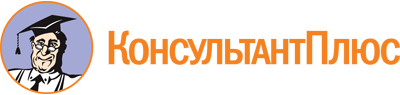 Закон ЯО от 11.10.2006 N 66-з
(ред. от 08.11.2023)
"О градостроительной деятельности на территории Ярославской области"
(принят ГД ЯО 26.09.2006)Документ предоставлен КонсультантПлюс

www.consultant.ru

Дата сохранения: 21.11.2023
 11 октября 2006 годаN 66-зСписок изменяющих документов(в ред. Законов ЯО от 13.06.2007 N 32-з, от 07.11.2011 N 39-з,от 30.06.2014 N 43-з, от 08.04.2015 N 21-з, от 08.07.2015 N 67-з,от 28.12.2015 N 109-з, от 29.11.2016 N 76-з, от 12.04.2017 N 8-з,от 04.05.2018 N 21-з (ред. 03.07.2023), от 02.04.2019 N 17-з,от 28.04.2020 N 33-з, от 26.11.2020 N 86-з, от 28.05.2021 N 43-з,от 01.11.2021 N 76-з, от 27.12.2021 N 104-з, от 01.07.2022 N 34-з,от 28.11.2022 N 61-з, от 03.07.2023 N 48-з, от 08.11.2023 N 68-з)Действие ст. 14 приостановлено до 31.12.2027 Законом ЯО от 04.05.2018 N 21-з (ред. 03.07.2023).До 31.12.2027 разрешение на строительство выдается органом местного самоуправления муниципального образования Ярославской области по месту нахождения земельного участка, за исключением случаев, предусмотренных федеральным законодательством и Законом Ярославской области от 25.12.2017 N 60-з "О перераспределении между органами местного самоуправления муниципальных образований Ярославской области и органами государственной власти Ярославской области полномочий в области градостроительной деятельности".